Tuesday, September 8Find the sum.103 + 89 + 32 = 24 + 282 + 57 = 98 + 76 + 284 =92 + 308 + 18 = 15 + 242 + 154 =Write the time shown on each clock.         B)  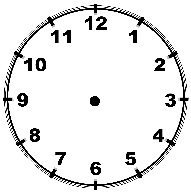 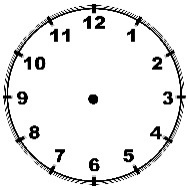 Solve number 3 and 4.  Show all work.               Kingston rode his bike for 45 minutes.  He started riding his bike at 1:45.  What time did Kingston stop riding his bike?Destiny is brother is 12 years old and her sister is 19 years old.  The sum of all three of their ages is 40.  How old is Destiny?Wednesday, September 9 1.  Find the difference. Remember to copy and show your work.A)  61 – 23         B)  234 – 84             C)  327 – 48D)  106 - 47         E)  400 – 183          F)  $3.52 – 2.362.  Copy the number then tell the value of the seven in each number.A)  1078         B)  742            C)  378          D)  12073.  Write each measurement in total inches.A)  1 foot, 2 inches               B)  2 feet, 5 inches4)  What is the perimeter of a rectangle with a width of 7 inches and a length of 5 inches?5)  Draw an array to represent 6 by 2.6)  Katie has 16 marbles and half are green.  How many green marbles does Katie have?Thursday, September 10Copy, then compare with greater than (>), less than (<), or equal to symbol.  ⃝               B)   ⃝             C)     ⃝  Copy, then compare with greater than (>), less than (<), or equal to symbol.1,832  ⃝  1,283      B)  3,041 ⃝  3,140 How many sides does each shape have?pentagon              B)  triangle             C)   parallelogram      D) trapezoid  Jala ate  of a sandwich and Dionte ate  of the same sandwich.  How much of the sandwich did they eat?Riddle:  I am a 2-digit number less than 30.  The sum of my digits is 5.  I am an odd number.  What number am I?